Результаты образовательных конкурсов «Олимпис 2016»МАОУ СОШ №4Результаты конкурса по русскому языкуРезультаты конкурса по английскому языкуРезультаты конкурса по математикеРезультаты конкурса по информационным технологиямРезультаты конкурса по биологии и окружающему миру1 - «Опережает» - сколько процентов участников опережает ученик.Выражаем благодарность учителям, организовавшим участие учеников в образовательных конкурсах «Олимпис»:Более подробная информация - www.olimpis.ru#УченикКлассУровеньРезультатОпережает1Степень1.Зайцев Иван11 класс96%60%I2.Горохов Анатолий44 класс93%87%I3.Тренихин Юрий44 класс89%67%II4.Ждановских Андрей44 класс88%62%II5.Паньшин Константин44 класс88%61%II6.Гизатулина Айна44 класс87%59%II7.Ушакова Анастасия44 класс87%57%II8.Бунтовских Кирилл44 класс86%55%II9.Ракульцев Алексей44 класс85%52%II10.Гороз Максим44 класс85%50%II11.Хребтенко Максим44 класс80%-II12.Аверкиев Семён44 класс80%-II13.Серебрякова Елизавета44 класс77%-III14.Фадеева Мария44 класс71%-III15.Медведева Яна44 класс67%-16.Поляков Сергей44 класс67%-17.Шамраев Никита44 класс64%-18.Малкин Никита44 класс33%-19.Демочкина Полина5б5 класс87%56%II20.Новоселова Алина5б5 класс86%50%II21.Климцев Андрей5б5 класс86%-II22.Миронова Елизавета5б5 класс85%-II23.Сулейманова Юлия5б5 класс83%-II24.Рябчунова Полина5а5 класс83%-II25.Макарова Юлия5б5 класс83%-II26.Жабрева Ольга5в5 класс78%-III27.Казаков Артем5в5 класс67%-28.Гильчин Иван5в5 класс66%-29.Тимофеева Юля 5в5 класс25%-30.Вожакова Елена 5 5 класс22%-31.Лемешева Ксения6а6 класс81%-II32.Таланкин Федор6а6 класс80%-II33.Невьянцева Марина6в6 класс77%-III34.Серкова Анастасия6а6 класс66%-35.Федоров Кирилл6а6 класс63%-36.Хузина Анастасия8б8 класс86%83%II37.Рыкова Валерия8б8 класс66%-38.Волкова Алена8б8 класс36%-39.Ожиганова Дарья1010 класс60%-40.Старостина Татьяна1010 класс54%-41.Александрова Руслана1010 класс52%-42.Яныков Идрис1010 класс52%-43.Суздалов Сергей1010 класс46%-44.Суздалова Анастасия1111 класс75%57%III45.Абрамова Полина1111 класс65%-#УченикКлассУровеньРезультатОпережает1Степень1.Зайцев Иван11 класс79%-III2.Аверкиев Семён44 класс99%91%I3.Ракульцев Алексей44 класс96%83%I4.Паньшин Константин44 класс95%80%I5.Тренихин Юрий44 класс76%-III6.Хребтенко Максим44 класс73%-III7.Гизатулина Айна44 класс65%-8.Бунтовских Кирилл44 класс59%-9.Прозоров Ростислав44 класс56%-10.Серебрякова Елизавета44 класс52%-11.Медведева Яна44 класс49%-12.Фадеева Мария44 класс47%-13.Поляков Сергей44 класс38%-14.Ждановских Андрей44 класс31%-15.Гороз Максим44 класс31%-16.Климцев Андрей5б5 класс69%-17.Миронова Елизавета5б5 класс51%-18.Рябчунова Полина5а5 класс51%-19.Макарова Юлия5б5 класс46%-20.Новоселова Алина5б5 класс45%-21.Сулейманова Юлия5б5 класс43%-22.Таланкин Федор6а6 класс46%-23.Ожиганова Дарья1010 класс75%60%III24.Пантелеев Данил 1010 класс71%53%III25.Кадников Дмитрий 1010 класс68%-26.Александрова Руслана1010 класс54%-27.Яныков Идрис1010 класс38%-28.Суздалов Сергей1010 класс36%-29.Старостина Татьяна1010 класс31%-#УченикКлассУровеньРезультатОпережает1Степень1.Зайцев Иван11 класс100%100%I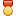 2.Горохов Анатолий44 класс97%82%I3.Тренихин Юрий44 класс96%76%I4.Гороз Максим44 класс94%67%I5.Ракульцев Алексей44 класс92%60%I6.Хребтенко Максим44 класс91%58%I7.Гизатулина Айна44 класс90%55%I8.Серебрякова Елизавета44 класс87%-II9.Ушакова Анастасия44 класс87%-II10.Паньшин Константин44 класс86%-II11.Поляков Сергей44 класс85%-II12.Бунтовских Кирилл44 класс84%-II13.Ждановских Андрей44 класс82%-II14.Прозоров Ростислав44 класс74%-III15.Шамраев Никита44 класс73%-III16.Медведева Яна44 класс70%-III17.Агапов Максим44 класс67%-18.Фадеева Мария44 класс63%-19.Аверкиев Семён44 класс61%-20.Малкин Никита44 класс31%-21.Климцев Андрей5б5 класс95%86%I22.Демочкина Полина5б5 класс91%73%I23.Козлова Виолетта5а5 класс79%-III24.Макарова Юлия5б5 класс72%-III25.Рябчунова Полина5а5 класс72%-III26.Миронова Елизавета5б5 класс67%-27.Жабрева Ольга5в5 класс66%-28.Новоселова Алина5б5 класс60%-29.Сулейманова Юлия5б5 класс45%-30.Тимофеева Юля 5в5 класс23%-31.Таланкин Федор6а6 класс81%60%II32.Невьянцева Марина6в6 класс49%-33.Тишин Матвей7а7 класс81%69%II34.Яныков Идрис1010 класс81%74%II35.Кадников Дмитрий 1010 класс67%-36.Александрова Руслана1010 класс59%-37.Суздалова Анастасия1111 класс80%65%II#УченикКлассУровеньРезультатОпережает1Степень1.Зайцев Иван11 класс83%-II2.Тренихин Юрий44 класс95%92%I3.Ракульцев Алексей44 класс85%62%II4.Серебрякова Елизавета44 класс83%56%II5.Хребтенко Максим44 класс82%53%II6.Ушакова Анастасия44 класс73%-III7.Гизатулина Айна44 класс73%-III8.Бунтовских Кирилл44 класс73%-III9.Паньшин Константин44 класс72%-III10.Гороз Максим44 класс72%-III11.Поляков Сергей44 класс70%-III12.Ждановских Андрей44 класс69%-13.Аверкиев Семён44 класс69%-14.Прозоров Ростислав44 класс64%-15.Фадеева Мария44 класс50%-16.Медведева Яна44 класс43%-17.Малкин Никита44 класс41%-18.Климцев Андрей5б5 класс95%90%I19.Демочкина Полина5б5 класс83%58%II20.Миронова Елизавета5б5 класс76%-III21.Макарова Юлия5б5 класс71%-III22.Козлова Виолетта5а5 класс65%-23.Вожакова Елена 5 5 класс65%-24.Новоселова Алина5б5 класс63%-25.Рябчунова Полина5а5 класс55%-26.Федоров Кирилл6а6 класс68%-27.Яныков Идрис1010 класс69%53%28.Александрова Руслана1010 класс69%52%29.Суздалова Анастасия1111 класс60%52%#УченикКлассУровеньРезультатОпережает1Степень1.Зайцев Иван11 класс86%-II2.Тишин Ярослав2б2 класс90%-I3.Тренихин Юрий44 класс96%78%I4.Поляков Сергей44 класс96%75%I5.Бунтовских Кирилл44 класс95%69%I6.Ракульцев Алексей44 класс94%62%I7.Хребтенко Максим44 класс93%57%I8.Фадеева Мария44 класс91%51%I9.Серебрякова Елизавета44 класс91%50%I10.Горохов Анатолий44 класс91%-I11.Агапов Максим44 класс90%-I12.Гороз Максим44 класс89%-II13.Гизатулина Айна44 класс88%-II14.Ждановских Андрей44 класс85%-II15.Аверкиев Семён44 класс84%-II16.Ушакова Анастасия44 класс83%-II17.Паньшин Константин44 класс81%-II18.Шамраев Никита44 класс79%-III19.Медведева Яна44 класс68%-20.Малкин Никита44 класс58%-21.Прозоров Ростислав44 класс38%-22.Демочкина Полина5б5 класс91%88%I23.Климцев Андрей5б5 класс90%85%I24.Макарова Юлия5б5 класс85%69%II25.Рябчунова Полина5а5 класс79%50%III26.Миронова Елизавета5б5 класс72%-III27.Новоселова Алина5б5 класс70%-III28.Вожакова Елена 5 5 класс48%-29.Таланкин Федор6а6 класс67%58%30.Федоров Кирилл6а6 класс59%-31.Тишин Матвей7а7 класс95%99%I32.Александрова Руслана1010 класс67%-33.Яныков Идрис1010 класс59%-34.Бычихин Олег1111 класс78%62%III35.Суздалова Анастасия1111 класс74%56%III36.Абрамова Полина1111 класс52%-Зайцева Евгения ГеоргиевнаКислицына Елена ПетровнаЛазовская Светлана Владимировна 4АТишина Елена ГеннадьевнаШехмометьева Ирина АльбертовнаШматко Лариса Эдуардовна